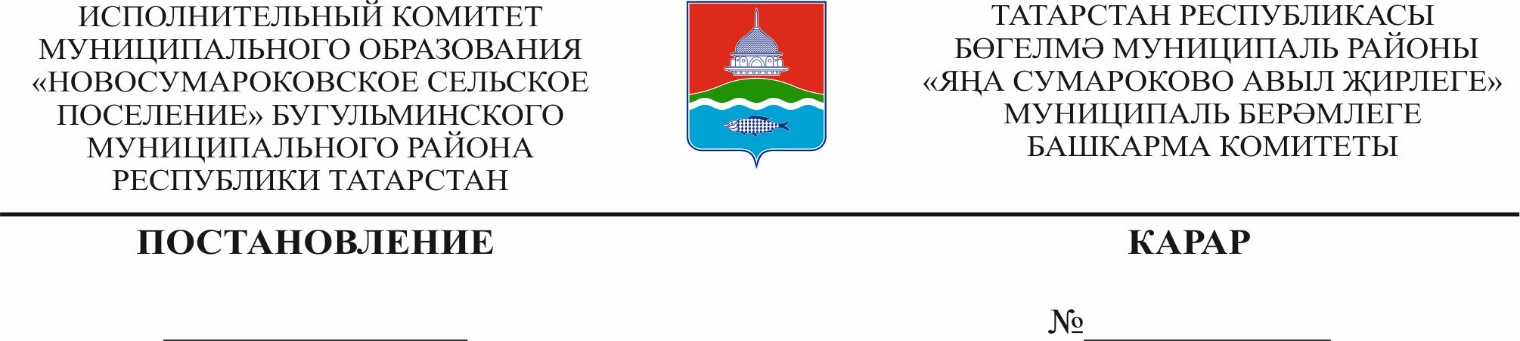  	                  18.03.2024                                                                           10		Об отмене постановления исполнительного комитета Новосумароковского сельского поселения Бугульминского муниципального района Республики Татарстан от 20 сентября 2012 года № 6 «Об утверждении  административных регламентов муниципальных услуг по обеспечению жильем граждан» В целях привидения в соответствие с законодательством  Исполнительный комитет муниципального образования «Новосумароковское сельское поселение» Бугульминского муниципального района Республики Татарстан                                             постановляет:Признать утратившим силу постановление исполнительного комитета Новосумароковского сельского поселения Бугульминского муниципального района Республики Татарстан от 20 сентября 2012 года № 6 «Об утверждении административных регламентов муниципальных услуг по обеспечению жильем граждан».Настоящее постановление вступает в силу и подлежит опубликованию в порядке, определенном Уставом муниципального образования «Новосумароковское сельское поселение» Бугульминского муниципального района Республики Татарстан.Контроль за исполнением настоящего постановления оставляю за собой.Руководитель                                                                                           Р.М.Панёвкина